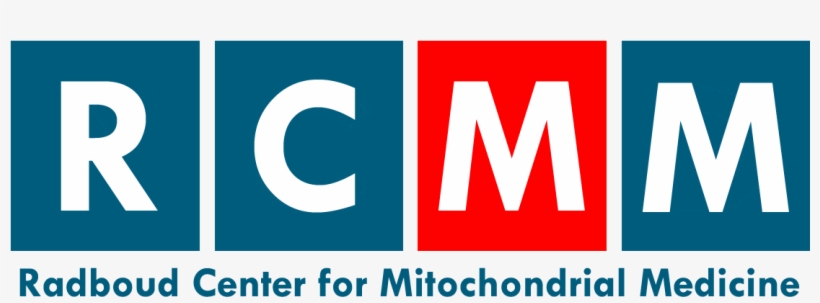 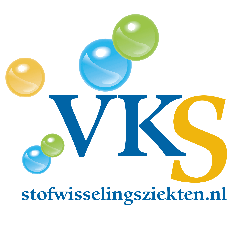 Wij nodigen u van harte uit voor de 
Informatiedag Radboud Centrum voor mitochondriële ziekten 2022Datum	: 17 september 2022Locatie	: Radboud UMCTijd	: 14.00 – 16.30 uur (inloop vanaf 13.30 uur)Ontmoetingsbijeenkomst voor volwassenen en ouders van kinderen met een mitochondriële ziekte.Programma: Inloop vanaf 13.30 uur14.00 - 14.45 uur	Plenaire lezing: Overzicht van de ontwikkelingen binnen het RCMM 			dr. Mirian Janssen, internist stofwisselingsziekten, Radboud UMC14.45 – 14.50 uur	Uitleg ‘regels’ rondetafelgesprekken			drs. Maaike de Vries, kinderarts stofwisselingsziekten, Radboud UMC14.50 – 15.00 uur	Pauze15.00 – 16.00 uur	Rondetafelgesprekken: Elkaar spreken en ervaringen uitwisselen aan de hand van verschillende thema’s en stellingen16.00 - 16.30 uur	AfsluitingDe onderwerpen voor de rondetafelgesprekken zijn:Sociale media: wat gebruik je, hoe vind je de juiste informatie;Recente diagnose: ervaringen uitwisselen, wat komt er op je af, hoe reageert omgeving;Tieners / pubers / adolescenten met mitochondriële ziekte: zelfmanagement; Ouder worden met een mitochondriële ziekte, wat komt er dan op je af. U kunt zich aanmelden door een mail sturen aan aanmeldingen@stofwisselingsziekten.nl .Voor de rondetafelgesprekken vragen wij u om 2 onderwerpen op te geven. Kinderen zijn welkom. Echter gezien het feit dat een groot deel van het publiek alle energie nodig heeft om het programma te kunnen volgen zullen wij verzoeken om stilte in de zaal. We hopen u 17 september te mogen verwelkomen in Nijmegen.Tot dan!Namens de organisatie,Caroline van Essen, VKS